团队确认书打印日期：2022/8/2 14:03:36甲方重庆海外百事通江北区爱尔眼科门市重庆海外百事通江北区爱尔眼科门市联系人明渝联系电话1332023858313320238583乙方重庆乐在滇行国际旅行社有限公司重庆乐在滇行国际旅行社有限公司联系人朱晓霞联系电话1858050124018580501240团期编号JHG20220807-S16JHG20220807-S16产品名称西双版纳自由行-双飞5日游 （陌莲酒店）西双版纳自由行-双飞5日游 （陌莲酒店）西双版纳自由行-双飞5日游 （陌莲酒店）西双版纳自由行-双飞5日游 （陌莲酒店）发团日期2022-08-072022-08-07回团日期2022-08-11参团人数5(5大)5(5大)大交通信息大交通信息大交通信息大交通信息大交通信息大交通信息大交通信息大交通信息启程 2022-08-07 CA4487 重庆→版纳 08:15-
返程 2022-08-11 CA4488 版纳→重庆 19:55启程 2022-08-07 CA4487 重庆→版纳 08:15-
返程 2022-08-11 CA4488 版纳→重庆 19:55启程 2022-08-07 CA4487 重庆→版纳 08:15-
返程 2022-08-11 CA4488 版纳→重庆 19:55启程 2022-08-07 CA4487 重庆→版纳 08:15-
返程 2022-08-11 CA4488 版纳→重庆 19:55启程 2022-08-07 CA4487 重庆→版纳 08:15-
返程 2022-08-11 CA4488 版纳→重庆 19:55启程 2022-08-07 CA4487 重庆→版纳 08:15-
返程 2022-08-11 CA4488 版纳→重庆 19:55启程 2022-08-07 CA4487 重庆→版纳 08:15-
返程 2022-08-11 CA4488 版纳→重庆 19:55启程 2022-08-07 CA4487 重庆→版纳 08:15-
返程 2022-08-11 CA4488 版纳→重庆 19:55旅客名单旅客名单旅客名单旅客名单旅客名单旅客名单旅客名单旅客名单姓名证件号码证件号码联系电话姓名证件号码证件号码联系电话1、孙晓熙5102021974020815245102021974020815242、朱沁西子5001032008050447485001032008050447483、孙丽娜5102021971090515295102021971090515294、王秀琴510202197402103527510202197402103527138839774795、祁月500105199807294529500105199807294529重要提示：请仔细检查，名单一旦出错不可更改，只能退票后重买，造成损失，我社不予负责，出票名单以贵社提供的客人名单为准；具体航班时间及行程内容请参照出团通知。重要提示：请仔细检查，名单一旦出错不可更改，只能退票后重买，造成损失，我社不予负责，出票名单以贵社提供的客人名单为准；具体航班时间及行程内容请参照出团通知。重要提示：请仔细检查，名单一旦出错不可更改，只能退票后重买，造成损失，我社不予负责，出票名单以贵社提供的客人名单为准；具体航班时间及行程内容请参照出团通知。重要提示：请仔细检查，名单一旦出错不可更改，只能退票后重买，造成损失，我社不予负责，出票名单以贵社提供的客人名单为准；具体航班时间及行程内容请参照出团通知。重要提示：请仔细检查，名单一旦出错不可更改，只能退票后重买，造成损失，我社不予负责，出票名单以贵社提供的客人名单为准；具体航班时间及行程内容请参照出团通知。重要提示：请仔细检查，名单一旦出错不可更改，只能退票后重买，造成损失，我社不予负责，出票名单以贵社提供的客人名单为准；具体航班时间及行程内容请参照出团通知。重要提示：请仔细检查，名单一旦出错不可更改，只能退票后重买，造成损失，我社不予负责，出票名单以贵社提供的客人名单为准；具体航班时间及行程内容请参照出团通知。重要提示：请仔细检查，名单一旦出错不可更改，只能退票后重买，造成损失，我社不予负责，出票名单以贵社提供的客人名单为准；具体航班时间及行程内容请参照出团通知。费用明细费用明细费用明细费用明细费用明细费用明细费用明细费用明细序号项目项目数量单价小计备注备注1成人成人52930.0014650.00合计总金额：壹万肆仟陆佰伍拾元整总金额：壹万肆仟陆佰伍拾元整总金额：壹万肆仟陆佰伍拾元整总金额：壹万肆仟陆佰伍拾元整14650.0014650.0014650.00请将款项汇入我社指定账户并传汇款凭证，如向非指定或员工个人账户等汇款，不作为团款确认，且造成的损失我社概不负责；出团前须结清所有费用！请将款项汇入我社指定账户并传汇款凭证，如向非指定或员工个人账户等汇款，不作为团款确认，且造成的损失我社概不负责；出团前须结清所有费用！请将款项汇入我社指定账户并传汇款凭证，如向非指定或员工个人账户等汇款，不作为团款确认，且造成的损失我社概不负责；出团前须结清所有费用！请将款项汇入我社指定账户并传汇款凭证，如向非指定或员工个人账户等汇款，不作为团款确认，且造成的损失我社概不负责；出团前须结清所有费用！请将款项汇入我社指定账户并传汇款凭证，如向非指定或员工个人账户等汇款，不作为团款确认，且造成的损失我社概不负责；出团前须结清所有费用！请将款项汇入我社指定账户并传汇款凭证，如向非指定或员工个人账户等汇款，不作为团款确认，且造成的损失我社概不负责；出团前须结清所有费用！请将款项汇入我社指定账户并传汇款凭证，如向非指定或员工个人账户等汇款，不作为团款确认，且造成的损失我社概不负责；出团前须结清所有费用！请将款项汇入我社指定账户并传汇款凭证，如向非指定或员工个人账户等汇款，不作为团款确认，且造成的损失我社概不负责；出团前须结清所有费用！账户信息账户信息账户信息账户信息账户信息账户信息账户信息账户信息上海浦东发展银行股份有限公司重庆北城天街支行上海浦东发展银行股份有限公司重庆北城天街支行上海浦东发展银行股份有限公司重庆北城天街支行重庆乐在滇行国际旅行社有限公司重庆乐在滇行国际旅行社有限公司831800788016000003088318007880160000030883180078801600000308重庆渝北银座村镇银行鸳鸯支行重庆渝北银座村镇银行鸳鸯支行重庆渝北银座村镇银行鸳鸯支行重庆乐在滇行国际旅行社有限公司重庆乐在滇行国际旅行社有限公司650055037100015650055037100015650055037100015重庆渝北银座村镇银行鸳鸯支行重庆渝北银座村镇银行鸳鸯支行重庆渝北银座村镇银行鸳鸯支行舒玉娇舒玉娇621347106100047357462134710610004735746213471061000473574收款码-银座3574收款码-银座3574收款码-银座3574易收入易收入000275720002757200027572中国工商银行重庆黄泥磅支行中国工商银行重庆黄泥磅支行中国工商银行重庆黄泥磅支行舒玉其舒玉其622202310002444001362220231000244400136222023100024440013重庆渝北银座村镇银行鸳鸯支行重庆渝北银座村镇银行鸳鸯支行重庆渝北银座村镇银行鸳鸯支行舒玉其舒玉其621347106100181868662134710610018186866213471061001818686招商银行重庆分行观音桥支行招商银行重庆分行观音桥支行招商银行重庆分行观音桥支行重庆乐在滇行国际旅行社有限公司重庆乐在滇行国际旅行社有限公司123914239810601123914239810601123914239810601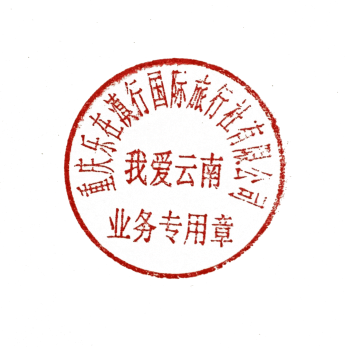 